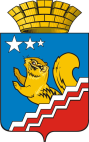 Свердловская областьГЛАВА ВОЛЧАНСКОГО ГОРОДСКОГО ОКРУГАпостановление18.11.2021 г.	                      № 437г. ВолчанскОб утверждении состава межведомственного совета по социально-значимым заболеваниям в Волчанском городском округеВ целях эффективной работы межведомственного совета по профилактике социально-значимых заболеваний и координации деятельности субъектов, реализующих мероприятия по профилактике социально-значимых заболеваний на территории Волчанского городского округа,ПОСТАНОВЛЯЮ:1.  Утвердить состав межведомственного совета по социально-значимым заболеваниям в Волчанском городском округе в новой редакции (прилагается).2. Признать утратившим силу постановление главы Волчанского городско о округа от 14.02.2020 года № 66  «Об утверждении состава межведомственного совета по социально-значимым заболеваниям в Волчанском городском округе».3.  Разместить настоящее постановление на официальном сайте Волчанского городского округа в сети Интернет  по адресу: volchansk-adm.ru.4.    Контроль за исполнением настоящего постановления оставляю за собой.Исполняющий обязанностиглавы городского округа                                                              И.В. Бородулина                                   УТВЕРЖДЕНпостановлением главыВолчанского городского округаот _________2021 г.  № ____СОСТАВ МЕЖВЕДОМСТВЕННОГО СОВЕТА ПО СОЦИАЛЬНО - ЗНАЧИМЫМ ЗАБОЛЕВАНИЯМ В ВОЛЧАНСКОМ ГОРОДСКОМ ОКРУГЕБородулина И.В., заместитель главы администрации Волчанского городского округа по социальным вопросам, председатель совета;Воробьева А.А., главный врач государственного автономного учреждения здравоохранения Свердловской области «Волчанская городская больница», заместитель председателя совета (по согласованию);Михайлова А.В., старший инспектор организационного отдела администрации Волчанского городского округа, секретарь совета.Члены совета:Адельфинская О.В., начальник муниципального органа, осуществляющего управление в сфере образования Волчанского городского округа - Отдела образования;Анисимов С.В.,  директор муниципального автономного образовательного учреждения дополнительного образования детско-юношеской спортивной школы (по согласованию);Брусов В.М., директор Волчанского механического завода филиала открытого акционерного общества «Научно-производственная корпорация «Уралвагонзавод» имени Ф.Э. Дзержинского» (по согласованию);Бушуева Л.Н., директор муниципального унитарного предприятия «Волчанский автоэлектротранспорт» (по согласованию);Воскобойников В.П., директор общества с ограниченной ответственностью «Коммунальщик» (по согласованию);Гажа А.Д., главный врач государственного бюджетного учреждения здравоохранения Свердловской области «Свердловская областная клиническая психиатрическая больница №10» (по согласованию);Горбунова С.М., директор государственного автономного учреждения социального обслуживания населения Свердловской области «Комплексный центр социального обслуживания населения» города Волчанска (по согласованию);Изосимова Р.Р.,  директор муниципального автономного учреждения культуры «Культурно-досуговый центр» Волчанского городского округа; Исакова Е.Ю., директор государственного автономного профессионального образовательного учреждения Свердловской области «Карпинский машиностроительный техникум» (по согласованию);Ливар А.В.,   начальник Территориального отдела Управления Роспотребнадзора по Свердловской области в городе Североуральск, в городе Ивдель, городе Краснотурьинск и городе Карпинск (по согласованию); Напольских Н.В., заместитель начальника территориального отраслевого исполнительного органа государственной власти Свердловской области - Управление социальной политики Министерства социальной политики Свердловской области № 15 (по согласованию);Палецких М.В.,  главный редактор газеты «Волчанские вести» (по согласованию);Теняева Е.Г., директор муниципального унитарного предприятия «Волчанский теплоэнергетический комплекс».